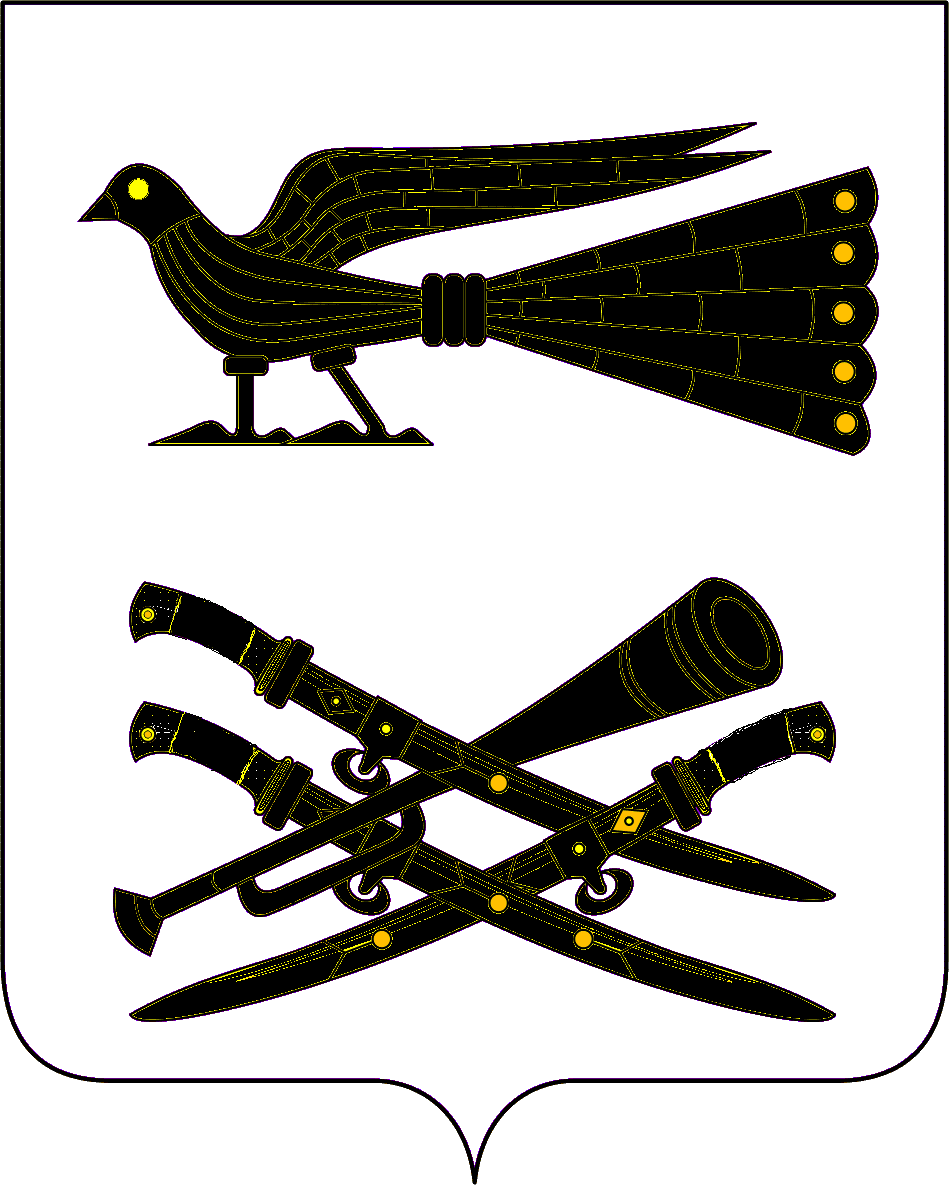 АДМИНИСТРАЦИЯ БУРАКОВСКОГОСЕЛЬСКОГО ПОСЕЛЕНИЯ КОРЕНОВСКОГО РАЙОНАПОСТАНОВЛЕНИЕот 19 сентября 2014 года                                                                                                      № 77х. БураковскийОб отмене постановлений администрации Бураковского сельского поселения Кореновского района              В целях приведения постановлений администрации Бураковского сельского поселения   Кореновского  района  в  соответствие  с  Федеральным   законом № 131-ФЗ «Об общих принципах организации местного самоуправления в Российской Федерации» п о с т а н о в л я ю:          1.Отменить постановления администрации Бураковского сельского поселения Кореновского района:          от 10.09.2010 г. № 94 «О Положении комиссии по соблюдению требований к служебному поведению муниципальных служащих и урегулированию конфликта интересов  в администрации Бураковского сельского поселения Кореновского района»;          от 10.09.2010 г № 95 «О комиссии по соблюдению требований к служебному поведению муниципальных служащих и урегулирования конфликта интересов в администрации Бураковского сельского поселения Кореновского района»;         от 12.01.2011 г № 4  «О проверке достоверности и полноты сведений,  представляемых гражданами, претендующими на замещение должностей муниципальной службы,  и муниципальными служащими в администрации Бураковского сельского поселения Кореновского района, и соблюдения муниципальными служащими требований к служебному поведению»;         от 18.05.2012 г № 68  «Об утверждении  реестра муниципальных услуг и функций в сфере контрольно-надзорной деятельности администрации Бураковского сельского поселения Кореновского района»         от 24.05.2013 г № 50 «О предоставлении и обнародовании сведений о расходах, об имуществе и обязательствах имущественного характера муниципальных служащих (замещающих муниципальные должности)»;       от 18.10.2012 г № 129 «О Порядке размещения сведений о доходах, об имуществе и обязательствах имущественного характера лиц, замещающих муниципальные должности, муниципальных служащих администрации Бураковского сельского поселения Кореновского района и членов их семей на официальном сайте администрации Бураковского сельского поселения в информационно-телекоммуникационной сети Интернет и предоставления этих сведений для опубликования средствами массовой информации.»        2.Контроль за выполнением  настоящего постановления оставляю за собой.        3. Постановление вступает в силу со дня его обнародования.Глава Бураковскогосельского поселенияКореновский район                                                                       Л. И. ОрлецкаяЛИСТ СОГЛАСОВАНИЯпроекта постановления администрации Бураковского сельского поселения Кореновского района, Краснодарского края от 19.09.2014  №77 «Об отмене постановлений администрации Бураковского сельского поселения Кореновского района» Проект подготовлен и внесен:Общим отделом администрации Бураковскогосельского поселенияКореновского районаНачальник общего отделаадминистрации  Бураковскогосельского поселенияКореновского района							    З.П. АбрамкинаПроект согласован:Начальник финансового отделаадминистрации  Бураковскогосельского поселенияКореновского района							И.П.Санькова